ФОРМУЛЯР ЗА РЕГИСТРАЦИЯМЕЖДУНАРОДЕН  ФИЛОЛОГИЧЕСКИ КОЛЕГИУМ 2022СЛОВО И ОБЩЕСТВО10-11 ноември 2022  ШуменЛИЧНИ ДАННИ 	 Име 					                                    Фамилия               Звание/ Длъжност/ Образователна степен	Висше училище / Научна нституция	Специалност (Курс) / Научно направление	Телефон						E-mail УЧАСТИЕ В НАПРАВЛЕНИЯТА НА КОЛЕГИУМААКАДЕМИЧНИ ИЗСЛЕДВАНИЯ   □СТУДЕНТСКО-ПРЕПОДАВАТЕЛСКИ СЕМИНАР    □НАПРАВЛЕНИЯлитература - лингвистика -медии    □литература - медии - коммуникации    □                                слово и визуални изкуства    □лингвистика и обществени науки        □                                 литература  - история - философия   □ТЕМА  РЕЗЮМЕ (от 300 до 400 думи)……………………………………………………………………………………………………………………………………………………………………………….……………………………………………………………………………………………………………………………………………………………………………….НЕОБХОДИМОСТ ОТ ТЕХНИЧЕСКИ СРЕДСТВА ЗА ПРЕЗЕНТИРАНЕ……………………………………………………………………………………………………………………………………………………………………………….ФОРМА НА УЧАСТИЕ□  с присъствие                                                                                                 □  без присъствие (онлайн)            РЕЗЕРВАЦИЯ ЗА НОЩУВКИ/ХОТЕЛ В:□  самостоятелна   стая 	       □  двойна стая                               □  без резервацияДата на пристигане _____________ на отпътуване _____________брой нощувки _____________KONSTANTINPRESLAVSKYUNIVERSITYSHUMEN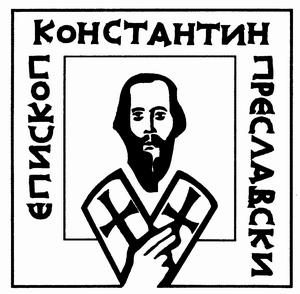 ШУМЕНСКИ УНИВЕРСИТЕТ“ЕПИСКОП КОНСТАНТИН ПРЕСЛАВСКИ”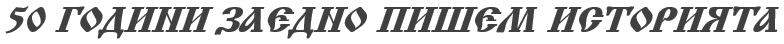 